Geschlechtsbestimmung beim WolfsbarschWolfsbarsche (Dicentrarchus labrax) leben am häufigsten im östlichen Atlantik, kommen aber auch im Mittelmeer und im Schwarzen Meer vor. Bei einem Körpergewicht von ca. 12 kg erreichen ausgewachsene Fische eine Körperlänge von etwa 1 m. Sie leben räuberisch, überwiegend von anderen Fischen und Krebstieren. Nach Paarung und Eiablage von Januar bis März schlüpfen bereits nach ca. drei Tagen die Larven aus den Eiern. Das Geschlecht der Tiere ist zu diesem Zeitpunkt genetisch zunächst noch nicht endgültig festgelegt. Erläutern Sie den Zusammenhang zwischen der DNA-Methylierung der Promotorregion und der Genaktivität.								04 BEStellen Sie auf der Grundlage der Materialien 1 A und B den Ablauf der Geschlechtsbestimmung beim Wolfsbarsch in einem Fließschema dar.	08 BEInterpretieren Sie die im Material 2 dargestellten Untersuchungsergebnisse auf der Grundlage der im Material 1 dargestellten Zusammenhänge. Diskutieren Sie in diesem Zusammenhang mögliche Folgen des Klimawandels auf die Entwicklung des Wolfsbarsches.									09 BEMaterial 1A – Einfluss des Gens cyp19a auf die Geschlechtsbestimmung beim WolfsbarschZur Aufklärung des Mechanismus der Geschlechtsbestimmung beim Wolfsbarsch wurde u.a. die Aktivität des Gens cyp19a untersucht. Das von diesem Gen codierte Enzym Aromatase wandelt irreversibel männliche Sexualhormone (Androgene) in weibliche (Östrogene) um. In den Larven sind die Geschlechtsorgane zunächst undifferenziert. Das Verhältnis von Östrogenen und Androgenen führt zu einer Festlegung der Entwicklung. Dominieren die Östrogene, erfolgt die Ausbildung von Eierstöcken, ein Übergewicht an Androgenen bewirkt dagegen die Ausbildung von Hoden. B – Methylierungsmuster der Promotorregion des Gens cyp19a beim Wolfsbarsch 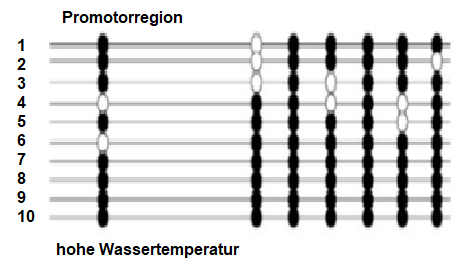 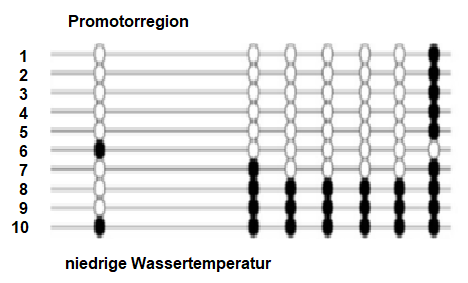 Hinweis: Untersucht wurden jeweils zehn Tiere, weiße Kreise = Position im Promotor nicht methyliert, schwarze Kreise = Position im Promotor methyliertNavarro-Martín, L. u. a., DNA Methylation of the Gonadal Aromatase (cyp19a) Promoter Is Involved in Temperature-Dependent Sex Ratio Shifts in the European Sea Bass, PLoS Genetics | December 2011 | Volume 7 | Issue 12, www.plosgenetics.orgMaterial 2:	Geschlechterverhältnis beim Wolfsbarsch 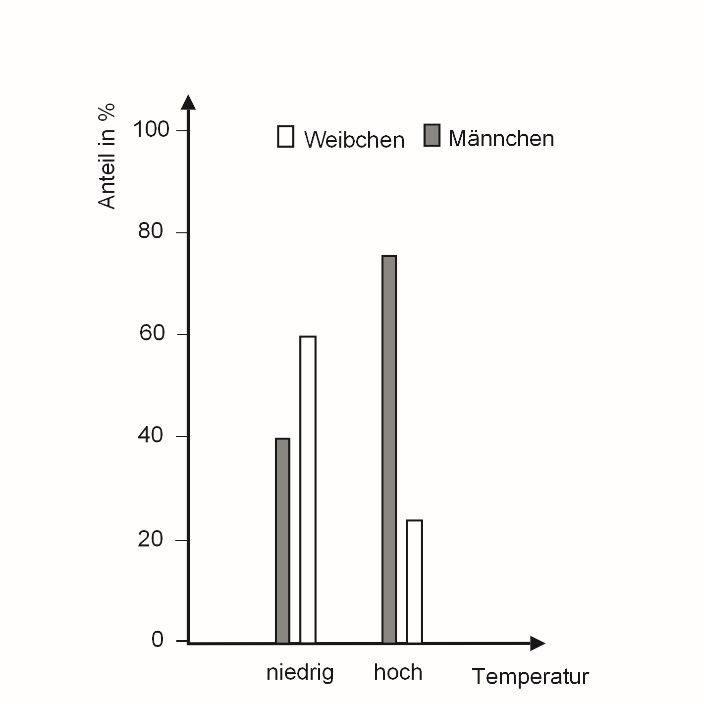 Nach:	Díaz, N., Piferrer, F., Lasting effects of early exposure to temperature on the gonadal transcriptome at the time of sex differentiation in the European sea bass, a fish with mixed genetic and environmental sex determination, BMC Genomics, 2015,https://www.ncbi.nlm.nih.gov/pmc/articles/ PMC4560065/pdf/12864_2015_Article_1862.pdfErwartungen Aufgabe 1											4 BEAnwenden des Basiskonzeptes „Reproduktion“Veranschaulichen des Zusammenhangs zwischen der Methylierung der Promotorregion eines Gens und der Genaktivität, z.B.Promotor als Bindungsstelle für RNA-Polymerase und Startpunkt der TranskriptionBindung von Methylgruppen an Cytosinbasen durch Methyltransferase möglichMethylierung der DNA in der Promotorregion – Bindung von Transkriptionsfaktoren und RNA-Polymerase erschwert – Transkription behindert – Entstehung von m-RNA verringert – Translation gedrosselt – Genaktivität gesenktAufgabe 2											8 BEAnwenden des Basiskonzeptes „Information und Kommunikation“ sowie naturwissenschaft-licher KompetenzenDarstellen des Ablaufs der Geschlechtsbestimmung in einer übersichtlichen, auf das Wesentliche reduzierten Darstellung, z.B.Entwicklung weiblicher WolfsbarscheBildung von Androgenen und Östrogenen in den Fischlarven genetisch gesteuertWassertemperatur niedrig – Promotorregion des Gens cyp 19a im Durchschnitt wenig methyliert – Transkription des Gens - Translation der mRNA – Synthese des Enzyms Aromatase – Umwandlung von Androgenen in Östrogene – Dominanz der Östrogene – Ausbildung von EierstöckenAufgabe 3											9 BEAnwenden der Basiskonzepte „Reproduktion“ sowie „Information und Kommunikation“ Angeben der im Material 2 dargestellten Größen und ihrer Abhängigkeit sowie Beschreiben der UntersuchungsergebnisseZurückführen der Untersuchungsergebnisse auf die Regulation der Genaktivität des Gens cyp 19a, z. B.Wassertemperatur hoch – Promotorregion des Gens cyp 19a im Durchschnitt stark methyliert – Transkription des Gens eingeschränkt - Translation der mRNA verringert – Synthese des Enzyms Aromatase gestört – Umwandlung von Androgenen in Östrogene unterbleibt – Dominanz der Androgene – Ausbildung von Hoden – Männchenanteil hochGegenüberstellen und Abwägen von Argumenten zu möglichen Auswirkungen des Klimawandels auf die Entwicklung des Wolfsbarsches, z.B.ProKlimawandel bewirkt Erwärmung der Ozeane  Anteil weiblicher Wolfsbarsche sinkt  Verringerung der Eiablage  Rückgang der PopulationsdichteAufgabe 1Kompetenzschwerpunkt „Von der DNA  zum Merkmal“Basiskonzept „Reproduktion“Grundlegendende Wissensbestände – Epigenetische Modelle (DNA-Methylierung)KompetenzbereichFachwissen erwerben und anwendenAufgabe 1 verlangt die Reproduktion von Fachkenntnissen zur epigenetischen Regulation der Genaktivität.Aufgabe 2Kompetenzschwerpunkt „Von der DNA  zum Merkmal“Basiskonzept „Reproduktion“Grundlegende Wissensbestände – Realisierung der Erbinformation, Regulation der GenaktivitätKompetenzbereicheFachwissen erwerben und anwendenKommunikationAufgabe 2 erfordert zunächst die Auswertung der im Material 1 dargestellten unbekannten Sachverhalte. Anschließend erfolgt die Darstellung der Zusammenhänge in einem übersichtlichen, auf das Wesentliche reduzierten Fließschema.Aufgabe 3Kompetenzschwerpunkt „Von der DNA zum Merkmal“, „Vom Umweltfaktor zum Ökosystem“Basiskonzepte „Reproduktion“ sowie „Variabilität und Angepasstheit“Grundlegende Wissensbestände – Realisierung der Erbinformation, Regulation der Genaktivität, Regulationsfähigkeit, PopulationsentwicklungKompetenzbereicheFachwissen erwerben und anwendenErkenntnisgewinnungReflektieren und BewertenIn der Aufgabe 3 werden zunächst die im Diagramm dargestellten Untersuchungsergebnisse mithilfe des erworbenen Fachwissens erklärt. Im Sinne einer Problemlösung wird anschließend eine Prognose zu Auswirkungen des Klimawandels aufgestellt und diskutiert.